Key stage 2 - English grammar, punctuation and spelling practice paperInstructionsThis paper has different types of questions for you to answer in different ways. The space for your answer shows what type of answer is needed. Write your answer in the space provided.Some questions are multiple-choice. You do not need to do any writing but you will need to read the question carefully so you know how to answer each question. The number under each line at the side of the page tells you how many marks you will get for the right answer. Work through the booklet until you are asked to stop. If you finish before the end, go back and check your answers.You have 45 minutes to complete this test. Which sentence uses capital letters correctly? Which sentence is a command?Circle the adverb in this sentence. As she walked to school, Lucy tripped and fell heavily. 	1 markCircle the sentence that needs a question mark. We’re going to the park laterAre we going to the park laterGo to the parkI want to go to the park	1 markRe-write the sentence below in the past tense.Amal and Harry are having lunch and then going to the cinema. 	1 markChoose the correct conjunction to complete the sentence.You may bring sweets on the trip 	 not chocolate.	1 markInsert a pair of commas in the correct place in the sentence below.Olivia a kind and helpful girl helped her friend tidy her bedroom. 	1 markCircle all the antonyms in the sentence below.The old house was ugly from the outside but inside was really quite beautiful. 	1 markWhich of these sentences is written in the passive voice? Insert a comma in the sentence below to make it clear that only Mohammed and Charlie played on the tablet.Having left Jack Mohammed and Charlie played on the tablet. 	1 markCircle the adjectives in the sentence below.The picnic was delicious. The drinks were cold and the strawberries sweet.	1 markLabel each word with the correct letter.1 markComplete the sentence with the simple past tense of the verbs below the spaces.1 markWhich of these words is a preposition?  Circle the subject of the sentence below. The teacher asked the class to be quiet. 1 markWhich of these sentences is punctuated correctly? 1 markComplete the sentence with an appropriate subordinating conjunction. We were home late from the school trip 	the coach broke down. 	1 markWhich of these sentences is a statement? Which sentence uses the present progressive tense? Insert brackets in the correct places in the sentence below.Jamal’s brother who was younger than him could be annoying.1 markInsert a semi-colon in the correct place in the sentence below.I’m looking forward to our holiday we are going next week. 1 markCircle the conjunctions in the sentence below.The wind was strong but the tree stayed standing and everyone stayed safe. 1 markUnderline the subordinate clause in the sentence below. I love dancing, although I don’t have great rhythm. 1 markWrite a sentence using the word book as a verb. Do not change the word. Remember to punctuate your sentence correctly. 1 mark Write a sentence using the word book as a noun. Do not change the word. Remember to punctuate your sentence correctly. 1 markWhich prefix can be added to all three words below to make their antonyms?  Write the prefix in the box. 1 markCircle the two words that are synonyms in the sentence below. He was waiting for an answer but the reply was a long time coming. 1 mark Circle the possessive pronoun in the passage below. The baby cried. She wanted her mother. 1 markWhich of these is an exclamation? Circle the relative pronoun in the sentence below. The sun, which had risen at 5am, was high in the sky. 1 mark
Complete the sentence below with an adjective formed from the word thought. He really was a  	boy.1 markWhich of these sentences is punctuated correctly?  Circle the modal verb in the sentence below. I could see my sister was upset so I gave her a cuddle. 1 markWhich of these plural possessive apostrophe sentences is punctuated correctly? Which of these sentences uses a colon correctly? Tick one. Which of these sentences is written in Standard English?  Place a possessive apostrophe in the correct place in the sentence below.Katies dad drove her to the party. 1 markComplete each sentence below with the correct possessive pronoun. The kitten belongs to us. The kitten is 	That ball belongs to me. The ball is 	That phone belongs to my brother. That phone is 	1 mark What are the expanded forms of the words below?1 markTick the box to show which clause is underlined in the following sentences.1 markRe-write the sentence below in the active voice. The winner was announced by the reigning champion. 1 markComplete these sentences with an appropriate determiner.We saw 	rainbow this morning.Once 	 rain started, we had to go inside. My favourite fruit is 	 orange. 1 mark Circle the object in the sentence below.I bought some jeans in the sale. 1 markWhich verb form completes this sentence? Once I 	 my homework, I watched the television. What is the correct word class of the underlined words in the sentence below? The children watched as a keeper showed how to feed an otter. Re-write this sentence putting capital letters in the correct places. mum, william and i visited france and spain last august. 1 mark Replace the underlined words with the correct pronouns. On Tuesday, Aisha visited her cousins and her cousins gave Aisha some sweets. 1 markInsert full stops and capital letters to punctuate the passage below correctly. jamie was looking forward to starting secondary school his older brother was already there and loved it he was particularly looking forward to playing hockey1 markComplete these sentences with the correct punctuation mark. It’s really hotCan I playI’m going shopping in a minute1 mark Underline the prepositions in the sentence below.The dog lay between her feet and wagged its tail against the floor. 1 mark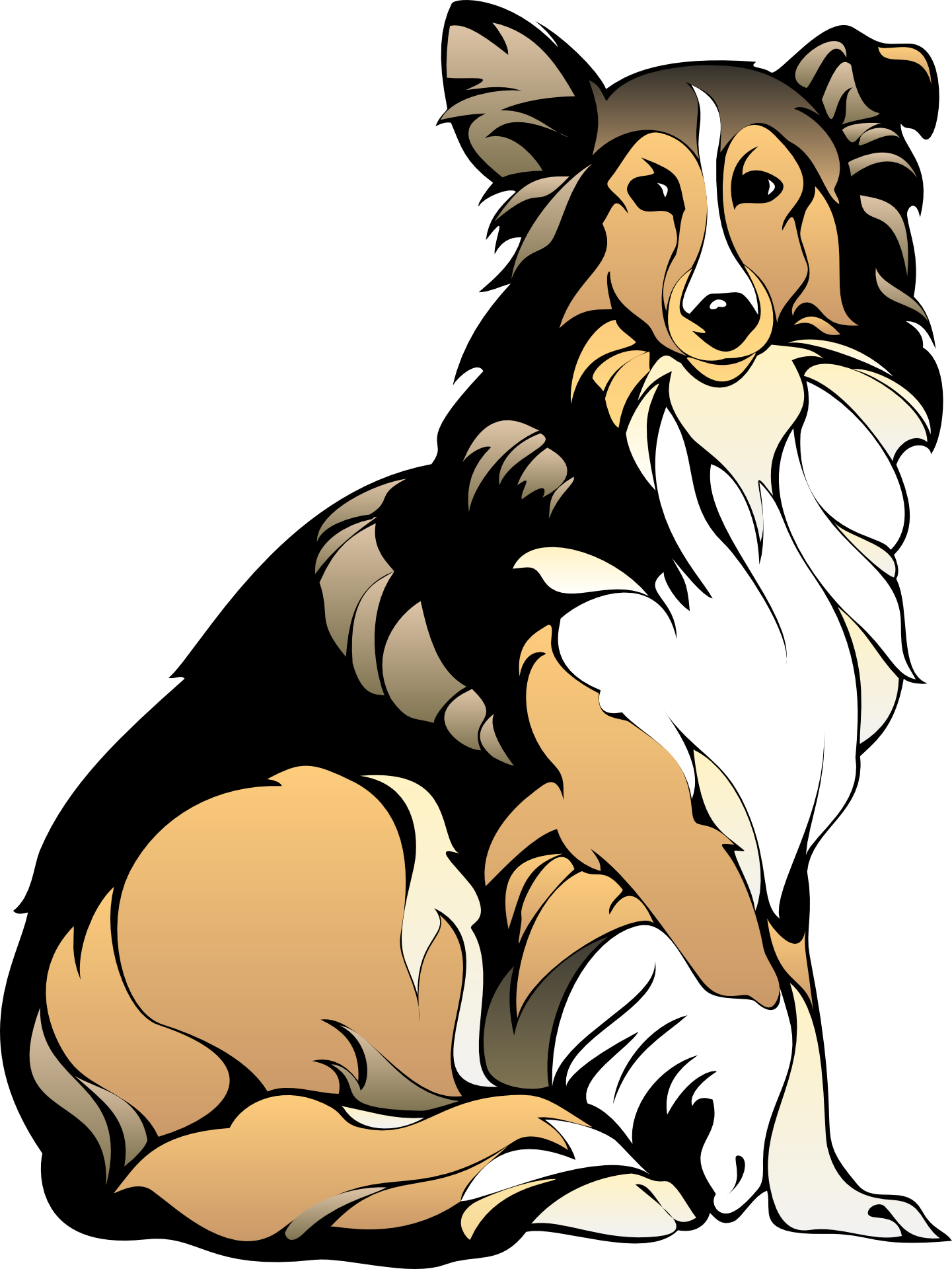 AnswersFirst nameMiddle nameLast nameDate of birthDay	Month	Year	School nameTick oneTom and Zaib went to london on saturday.tom and zaib went to london on Saturday.Tom and Zaib went to London on saturday.Tom and Zaib went to London on Saturday.1 markTick oneTurn the light off.Have you turned the light off?I must turn the light off.I’ve already turned the light off.1 markbecausebutfor Tick oneTick oneThe boy smashed the window with his football.The boy smashed the window with his football.The football crashed through the window.The football crashed through the window.The window was smashed by the football. The window was smashed by the football. The boy crashed through the window with his football. The boy crashed through the window with his football. 1 mark1 markAnounAnounBverbBverbCadjectiveCadjectiveDadverbDadverbE determinerE determinerE determinerFprepositionFprepositionTheblackblackcatcatstretchedstretchedlazilylazilyacrossthetherugI 	to the cinema last weekend, but I 	 the beginning of the film as 	to go 	 to misswe 	 stuck in traffic. 	to beTick oneandbetweenbecausethe1 markTick one.Although Joe loved football – he didn’t play very often.Although Joe loved football; he didn’t play very often.Although Joe loved football, he didn’t play very often.Although Joe loved football he didn’t play very often. Tick one.Be quietWould you close the doorIt’s quieter when the door is closedClose the door1 markTick one.Finn is having guitar lessons.Finn used to have guitar lessons.Finn has guitar lessons.Finn had guitar lessons.1 markunderstandbehavereadTick one.You’ve done wellI’m pleased you’ve done wellDid you do wellWell done1 markTick one.“That was brilliant”! Said the teacher.“That was brilliant!” said the teacher.That was brilliant said the teacher.“That was brilliant said the teacher!”1 markTick one.The boys paintings were displayed in the hall.The boy’s paintings were displayed in the hall.The boys painting’s were displayed in the hall.The boys’ paintings were displayed in the hall.1 markTick one.There was lots of food pizza: crisps, cake and biscuits.There was lots of food: pizza, crisps, cake and biscuits.There was: lots of food pizza crisps, cake and biscuits.There was lots of food pizza: crisps: cake: and biscuits.1 markTick one.I been to the skate park a few times.I done really well. There was loads of people there.I went to the skate park last week.1 markI’ll I won’tI can’tSentenceMain clauseSubordinate clauseChloe always takes an umbrella, even when it’s not raining.If he ran fast, he would catch them.Although it was late, Sally didn’t feel tired. Tick one.am finishingfinishhave finishedhad finished1 markTick one.adverbspronounsdeterminersprepositions1 markQuestionAnswerAnswerMark1Tom and Zaib went to London on Saturday.12Turn the light off.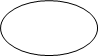 13As she walked to school, Lucy tripped and fell  heavily. As she walked to school, Lucy tripped and fell  heavily. 14Are we going to the park later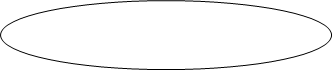 Are we going to the park later15Amal and Harry had lunch and then went to the cinema.Amal and Harry had lunch and then went to the cinema.16You may bring sweets on the trip but not chocolate. You may bring sweets on the trip but not chocolate. 17Olivia, a kind and helpful girl, helped her friend tidy her bedroom.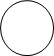 Olivia, a kind and helpful girl, helped her friend tidy her bedroom.18The old house was ugly from the outside but inside was really quite beautiful. 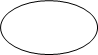 The old house was ugly from the outside but inside was really quite beautiful. 19The window was smashed by the football.110Having left Jack, Mohammed and Charlie played on the tablet. Having left Jack, Mohammed and Charlie played on the tablet. 111The picnic was delicious. The drinks were cold and the strawberries sweet. 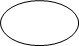 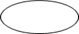 The picnic was delicious. The drinks were cold and the strawberries sweet. The picnic was delicious. The drinks were cold and the strawberries sweet. The picnic was delicious. The drinks were cold and the strawberries sweet. The picnic was delicious. The drinks were cold and the strawberries sweet. The picnic was delicious. The drinks were cold and the strawberries sweet. The picnic was delicious. The drinks were cold and the strawberries sweet. The picnic was delicious. The drinks were cold and the strawberries sweet. The picnic was delicious. The drinks were cold and the strawberries sweet. 1Theblackcatstretchedlazilyacrossacrosstherug1ECABDFFEA113I went to the cinema last weekend, but I missed the beginning of the film as we were stuck in traffic. I went to the cinema last weekend, but I missed the beginning of the film as we were stuck in traffic. I went to the cinema last weekend, but I missed the beginning of the film as we were stuck in traffic. I went to the cinema last weekend, but I missed the beginning of the film as we were stuck in traffic. I went to the cinema last weekend, but I missed the beginning of the film as we were stuck in traffic. I went to the cinema last weekend, but I missed the beginning of the film as we were stuck in traffic. I went to the cinema last weekend, but I missed the beginning of the film as we were stuck in traffic. I went to the cinema last weekend, but I missed the beginning of the film as we were stuck in traffic. I went to the cinema last weekend, but I missed the beginning of the film as we were stuck in traffic. 114betweenbetweenbetweenbetweenbetweenbetween115The teacher asked the class to be quiet.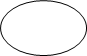 The teacher asked the class to be quiet.The teacher asked the class to be quiet.The teacher asked the class to be quiet.The teacher asked the class to be quiet.The teacher asked the class to be quiet.The teacher asked the class to be quiet.The teacher asked the class to be quiet.The teacher asked the class to be quiet.116Although Joe loved football, he didn’t play very oftenAlthough Joe loved football, he didn’t play very oftenAlthough Joe loved football, he didn’t play very oftenAlthough Joe loved football, he didn’t play very oftenAlthough Joe loved football, he didn’t play very oftenAlthough Joe loved football, he didn’t play very often117We were home late from the school trip because the coach broke down. We were home late from the school trip because the coach broke down. We were home late from the school trip because the coach broke down. We were home late from the school trip because the coach broke down. We were home late from the school trip because the coach broke down. We were home late from the school trip because the coach broke down. We were home late from the school trip because the coach broke down. We were home late from the school trip because the coach broke down. We were home late from the school trip because the coach broke down. 118It’s quieter when the door is closedIt’s quieter when the door is closedIt’s quieter when the door is closedIt’s quieter when the door is closedIt’s quieter when the door is closedIt’s quieter when the door is closed119Finn is having guitar lessons.Finn is having guitar lessons.Finn is having guitar lessons.Finn is having guitar lessons.Finn is having guitar lessons.Finn is having guitar lessons.120Jamal’s brother (who was younger than him) could be annoying.Jamal’s brother (who was younger than him) could be annoying.Jamal’s brother (who was younger than him) could be annoying.121I’m looking forward to our holiday; we are going next week.I’m looking forward to our holiday; we are going next week.I’m looking forward to our holiday; we are going next week.122The wind was strong but the tree stayed standing and everyone stayed safe.The wind was strong but the tree stayed standing and everyone stayed safe.The wind was strong but the tree stayed standing and everyone stayed safe.123I love dancing, although I don’t have great rhythm.I love dancing, although I don’t have great rhythm.I love dancing, although I don’t have great rhythm.124Award 1 mark for a grammatically correct sentence that uses book as a verb and that is correctly punctuated, e.g. I’d like to book tickets for the cinema. Award 1 mark for a grammatically correct sentence that uses book as a verb and that is correctly punctuated, e.g. I’d like to book tickets for the cinema. Award 1 mark for a grammatically correct sentence that uses book as a verb and that is correctly punctuated, e.g. I’d like to book tickets for the cinema. 125Award 1 mark for a grammatically correct sentence that uses book as a noun and that is correctly punctuated, e.g. She opened the book and began to read. Award 1 mark for a grammatically correct sentence that uses book as a noun and that is correctly punctuated, e.g. She opened the book and began to read. Award 1 mark for a grammatically correct sentence that uses book as a noun and that is correctly punctuated, e.g. She opened the book and began to read. 126mismismis127He was waiting for an answer but the reply was a long time coming. He was waiting for an answer but the reply was a long time coming. He was waiting for an answer but the reply was a long time coming. 128The baby cried. She wanted her mother.The baby cried. She wanted her mother.The baby cried. She wanted her mother.129Well done130The sun, which had risen at 5am, was high in the sky. The sun, which had risen at 5am, was high in the sky. The sun, which had risen at 5am, was high in the sky. 131He really was a thoughtful boy.He really was a thoughtful boy.He really was a thoughtful boy.132“That was brilliant!” said the teacher.133I could see my sister was upset so I gave her a cuddle.I could see my sister was upset so I gave her a cuddle.I could see my sister was upset so I gave her a cuddle.134The boys’ paintings were displayed in the hall.The boys’ paintings were displayed in the hall.135There was lots of food: pizza, crisps, cake and biscuits.136I went to the skate park last week.137Katie’s dad drove her to the party.Katie’s dad drove her to the party.138        The kitten belongs to us. The kitten is ours.That ball belongs to me. The ball is mine.That phone belongs to my brother. That phone is his.The kitten belongs to us. The kitten is ours.That ball belongs to me. The ball is mine.That phone belongs to my brother. That phone is his.139I willI will notI cannot or  I can notI willI will notI cannot or  I can not140141The reigning champion announced the winner.The reigning champion announced the winner.142We saw a rainbow this morning.Once the rain started, we had to go inside. My favourite fruit is an orange. We saw a rainbow this morning.Once the rain started, we had to go inside. My favourite fruit is an orange. 143I bought some jeans in the sale. You may also accept: I bought some jeans in the sale. I bought some jeans in the sale. You may also accept: I bought some jeans in the sale. I bought some jeans in the sale. You may also accept: I bought some jeans in the sale. I bought some jeans in the sale. You may also accept: I bought some jeans in the sale. I bought some jeans in the sale. You may also accept: I bought some jeans in the sale. I bought some jeans in the sale. You may also accept: I bought some jeans in the sale. 144had finishedhad finishedhad finishedhad finishedhad finished145determinersdeterminersdeterminersdeterminersdeterminers146Mum, William and I visited France and Spain last August.Mum, William and I visited France and Spain last August.Mum, William and I visited France and Spain last August.Mum, William and I visited France and Spain last August.Mum, William and I visited France and Spain last August.Mum, William and I visited France and Spain last August.147147theyher147148Jamie was looking forward to starting secondary school. His older brother was already there and loved it. He was particularly looking forward to playing hockey.Jamie was looking forward to starting secondary school. His older brother was already there and loved it. He was particularly looking forward to playing hockey.Jamie was looking forward to starting secondary school. His older brother was already there and loved it. He was particularly looking forward to playing hockey.Jamie was looking forward to starting secondary school. His older brother was already there and loved it. He was particularly looking forward to playing hockey.Jamie was looking forward to starting secondary school. His older brother was already there and loved it. He was particularly looking forward to playing hockey.Jamie was looking forward to starting secondary school. His older brother was already there and loved it. He was particularly looking forward to playing hockey.149It’s really hot!Can I play? I’m going shopping in a minute. It’s really hot!Can I play? I’m going shopping in a minute. It’s really hot!Can I play? I’m going shopping in a minute. It’s really hot!Can I play? I’m going shopping in a minute. It’s really hot!Can I play? I’m going shopping in a minute. It’s really hot!Can I play? I’m going shopping in a minute. 150The dog lay between her feet and wagged its tail against the floor. The dog lay between her feet and wagged its tail against the floor. The dog lay between her feet and wagged its tail against the floor. The dog lay between her feet and wagged its tail against the floor. The dog lay between her feet and wagged its tail against the floor. The dog lay between her feet and wagged its tail against the floor. 1